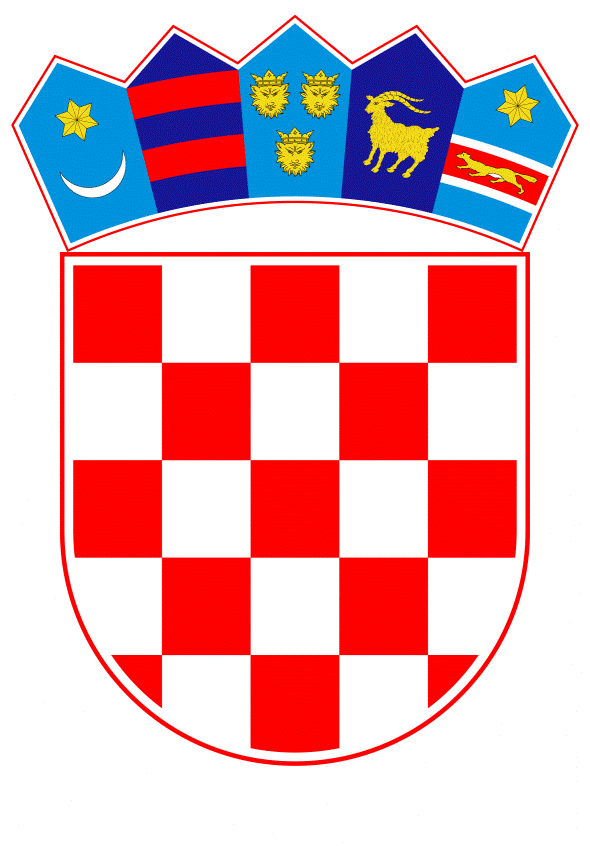 VLADA REPUBLIKE HRVATSKEZagreb, 4. studenoga 2022.______________________________________________________________________________________________________________________________________________________________________________________________________________________________PrijedlogNa temelju članka 31. stavka 2. Zakona o Vladi Republike Hrvatske (Narodne novine, br. 150/11, 119/14, 93/16, 116/18 i 80/22), Vlada Republike Hrvatske je na sjednici održanoj _____________ 2022. godine donijelaODLUKUo davanju ovlasti ministru financija za potpisivanje Dodatka Sporazumu o zajmu između Europske unije kao zajmodavca i Republike Hrvatske kao zajmoprimca za privremenu potporu radi smanjenja rizika od nezaposlenosti u izvanrednoj situaciji nakon izbijanja bolesti COVID-19l.Ovom Odlukom ovlašćuje se ministar financija da, u ime Republike Hrvatske, potpiše Dodatak Sporazumu o zajmu između Europske unije kao zajmodavca i Republike Hrvatske kao zajmoprimca za privremenu potporu radi smanjenja rizika od nezaposlenosti u izvanrednoj situaciji nakon izbijanja bolesti COVID-19 (u daljnjem tekstu: Dodatak Sporazuma).Tekst Dodatka Sporazumu iz stavka 1. ove točke nalazi se u prilogu ove Odluke i njezin je sastavni dio.II.Na temelju Dodatka Sporazumu iz točke I. ove Odluke, ministar financija će potpisati obrazac zahtjeva za novčana sredstva Europskoj komisiji.III.Sredstva za otplatu glavnice zajma i plaćanje kamata, osiguravaju se u državnom proračunu Republike Hrvatske na pozicijama Ministarstva financija.IV.Ova Odluka stupa na snagu danom donošenja.Klasa:Urbroj:Zagreb,___________          Predsjednik           mr. sc. Andrej PlenkovićO B R A Z L O Ž E NJ EVijeće Europske unije (u daljnjem tekstu: Vijeće) je 19. svibnja 2020. usvojilo Uredbu (EU) 2020/672 od 19. svibnja 2020. o uspostavi Europskog instrumenta za privremenu potporu radi smanjenja rizika od nezaposlenosti u izvanrednoj situaciji (SURE) nakon izbijanja bolesti COVID-19 (u daljnjem tekstu: Uredba 2020/672).Dana 22. rujna 2020. sve države članice EU potpisale su Sporazum o jamstvu sa Europskom komisijom čime je SURE instrument postao operativan te na raspolaganju državama članicama.Sukladno članku 3. Uredbe 2020/672 Republika Hrvatska je 6. kolovoza 2020. podnijela zahtjev za financijsku pomoć Unije kako bi dopunila svoje nacionalne napore u odgovoru na učinak izbijanja bolesti COVID-19 i socioekonomske posljedice te bolesti za radnike i samozaposlene osobe, odnosno za financiranje mjera uzrokovanih COVID-19 pandemijom, a koje su dovele do naglog i ozbiljnog povećanja stvarnih i planiranih rashoda. Provedbenom odlukom Vijeća (EU) 2020/1348 od 25. rujna 2020. o odobravanju na temelju Uredbe (EU) 2020/672 privremene potpore Republici Hrvatskoj radi smanjenja rizika od nezaposlenosti u izvanrednoj situaciji nakon izbijanja bolesti COVID-19 (SL L 314, 29.9.2020.) EU je Republici Hrvatskoj odobrila zajam u iznosu od 1.020.600.000,00 eura uz maksimalnu prosječnu ročnost od 15 godina za financiranje: (a) subvencija za očuvanje radnih mjesta u sektorima pogođenima bolešću COVID-19 i (b) pomoći za skraćivanje radnog vremena.Dana 22. listopada 2020. Republika Hrvatska i Europska komisija sklopile su Sporazum o zajmu na temelju kojeg je Republika Hrvatska uputila zahtjev za plaćanje Europskoj komisiji čime su ispunjeni svi preduvjeti za isplatu financijskih sredstava. Uzimajući u obzir povećanje stvarnih javnih rashoda za 2.220.567.523,00 eura od 1. veljače 2020. do kraja travnja 2022. zbog nacionalnih mjera poduzetih za rješavanje socioekonomskih posljedica izbijanja bolesti COVID-19, što uključuje i proširenje i izmjenu postojećih nacionalnih mjera, Republika Hrvatska je odlučila zatražiti dodatnu financijsku pomoć iz Europskog instrumenta za privremenu potporu radi smanjenja rizika od nezaposlenosti u izvanrednoj situaciji (SURE) nakon izbijanja bolesti COVID-19 u iznosu od 550.000.000,00 eura. Vijeće EU je 25. listopada 2022. usvojilo izmjenu Provedbene odluke Vijeća čime je odobren zahtjev Republike Hrvatske za dodatnu financijsku pomoć u iznosu od 550.000.000,00 eura.Navedeni instrument osigurava izrazito povoljne uvjete financiranja s obzirom da se Europska komisija u ime EU zadužuje na financijskim tržištima te se na taj način koriste pogodnosti snažnog kreditnog rejtinga i niskih troškova zaduživanja EU-a. Iznos SURE zajma Europske unije planiran je u Izmjenama i dopunama Državnog proračuna Republike Hrvatske za 2022. godinu i projekcijama za 2023. i 2024. godinu u Računu financiranja za 2022. godinu te je uključen u iznos zaduživanja sukladno članku 42. Zakona o izvršavanju Državnog proračuna Republike Hrvatske za 2022. godinu (Narodne novine, broj 62/22.).Prije isplate dodatne financijske pomoći ministar financija će u ime Republike Hrvatske, potpisati Dodatak Sporazumu o zajmu i zahtjev za sredstvima. Isplata dodatne financijske pomoći očekuje se do kraja 2022. godine. Sredstva za otplatu glavnice zajma i plaćanje kamata osiguravaju se u državnom proračunu Republike Hrvatske na pozicijama Ministarstva financija.Predlagatelj:Ministarstvo financijaPredmet:Prijedlog odluke o davanju ovlasti ministru financija za potpisivanje Dodatka Sporazumu o zajmu između Europske unije kao zajmodavca i Republike Hrvatske kao zajmoprimca za privremenu potporu radi smanjenja rizika od nezaposlenosti u izvanrednoj situaciji nakon izbijanja bolesti COVID-19